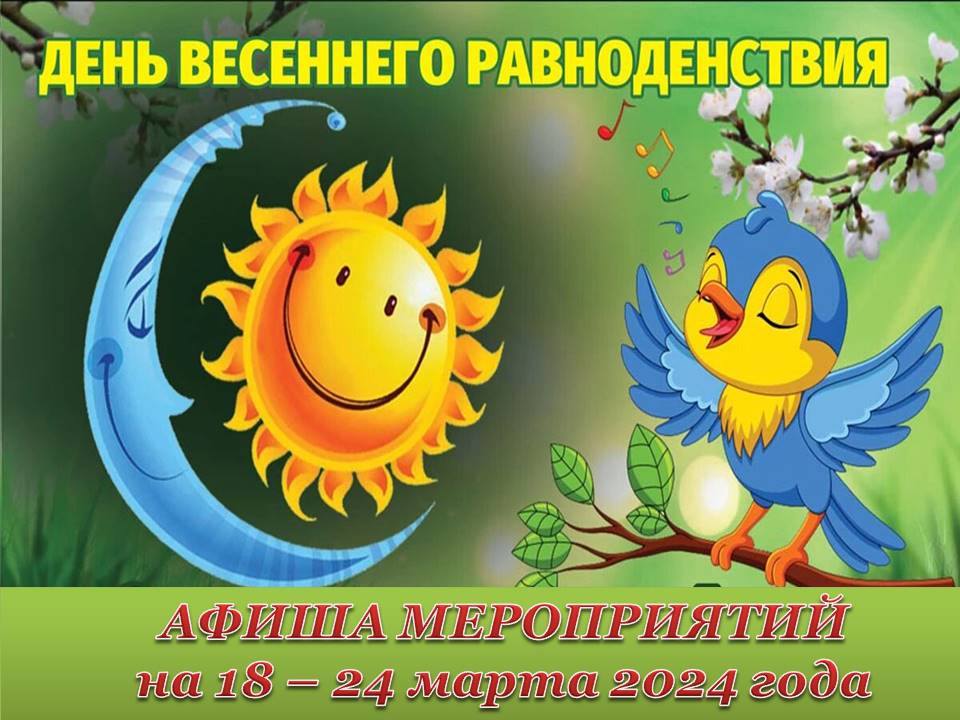 Дорогие друзья! 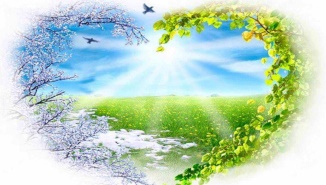 После холодной зимы наконец-то радостно запели птицы. День весеннего равноденствия - пора тепла, света и наступления весны.Искренне поздравляем с особенным магическим праздником, открывающим яркое обновление жизни! 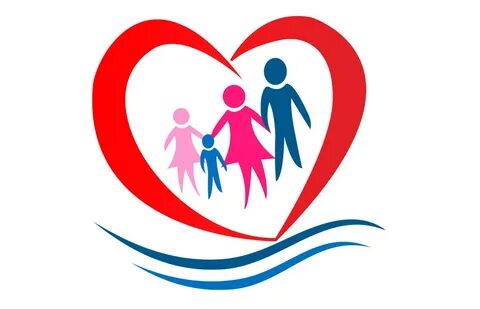 А еще 09 марта состоялось замечательное событие:  к нам в округ прибыл огонь Всероссийского семейного очага «Сердце России». На Большом весеннем концерте в МАУ ККДЦ дан Старт Году семьи в Краснокамском городском округе. Работники культуры, образования, спорта, молодежной политики приготовили для вас большую программу событий на 2024 год, где каждый - и маленький, и большой найдёт для себя занятие по интересам. Следите за афишами. ДАТА, ВРЕМЯ, МЕСТОНАИМЕНОВАНИЕ МЕРОПРИЯТИЯДК ГОЗНАКА (ул. К. Либкнехта, 10):ДК ГОЗНАКА (ул. К. Либкнехта, 10):20.03.202418:00-19:00Социальный кинозалКиноклуб «Синема». х/ф «Иди и смотри»22.03.202418:00-20:00Зрительный залОкружной Конкурс красоты «Мисс весна - 2024»24.03.202412:00-13:00ФойеДетская развлекательная программа, в рамках акции  «Белая ромашка»24.03.202413:00-15:00Социальный кинозалКиноклуб «Синема»,  м\ф «Капризка»24.03.202417:00-20:00Гостиная 18Открытие персональной фотовыставки ВП Сыпачева «Мгновения…»,    к 55–летию автора и  45-летию творческой деятельности24.03.202418:00-23:00Малый театральный залТанцевальная программа для пожилых людей «Разрешите представиться»24.03.202415:00-17:00Зрительный залКонцерт учащихся ДШИ с оркестром народных инструментов г.Пермь18.03.2024 – 24.03.2024с 11:00 до 23:05«Красная Кама»Показ сеансов в кинозале «Красная Кама»:- «Мастер и Маргарита» 18+- «Лед -3» 6+- «Командир» 16+ ПК- «Онегин» 12+ ПК- «Адам и Ева» 12+ ПК- «Позывной «Пассажир»» 16+ ПК- «Летучий корабль» 6+ ПК- «Крутые яйца: Миссия «Пингвин»» 6+(ПК - пушкинская карта)МАУ «ККДЦ» (пр. Маяковского, 9):МАУ «ККДЦ» (пр. Маяковского, 9):19.03.202414:00Зрительный залВстреча с героем20.03.202418:30Фойе 2 этажЧемпионат интеллектуальных игр «Своя игра»21.03.202411:00Кабинет 321КЛНМ Музыкальная программа «Бубен, ложка и матрешка»22.03.202421:00Фойе 2 этажДК-dance23.03.202412:00Кабинет 321Baby-dance «Ковбойская вечеринка»п. Майский, Дом культуры (ул. Центральная, 1):п. Майский, Дом культуры (ул. Центральная, 1):19.03.202414:00Социальный кинозалМедиа-занятие «Крым. 10 лет дома»19.03.2024, 21.03.202415:00ФойеЧас здоровья «Я играю в теннис»19.03.202416:00Игровая комнатаМастер-класс «Карандашница»20.03.202413:00Игровая комнатаИгровая программа «Живые настолки»21.03.202411:00Социальный кинозалИнтерактивная программа «Широка страна моя родная»21.03.202412:00Зрительный залОнлайн-филармония. Сказки с оркестром. Редьярд Киплинг – «Маугли»21.03.202414:00Квест «Крымская весна»ЦЕНТРАЛИЗОВАННАЯ БИБЛИОТЕЧНАЯ СИСТЕМА (Оржоникидзе, д.4):ЦЕНТРАЛИЗОВАННАЯ БИБЛИОТЕЧНАЯ СИСТЕМА (Оржоникидзе, д.4):18.03.202413: 00Занятие кружка « Рукодельница»18.03.202414: 00Занятие школы «Каникулы садовода». «Заботы садовода весной»23.03.202415:00Виртуальный концертный зал«Кино и джаз». Государственный камерный оркестр джазовой музыки им. Лундстрема, дирижер Б. Фрумкин. Вокал - А. Бутурлина, М. Карне.24.03.202412:00Занятие кружка русского языка «Грамотеи»24.03.202415:00Виртуальный концертный залЛитературно-музыкальная композиция «Алые паруса». Академический симфонический оркестр Московской филармонии, дирижер И.  Манашеров. Художественное слово - А. Большова и В. БариновЦентральная детская библиотека им. П.П. Бажова ЦБС г.Краснокамска (ул. Шоссейная,4):Центральная детская библиотека им. П.П. Бажова ЦБС г.Краснокамска (ул. Шоссейная,4):24.03.202411:00Занятие в клубе «Мамы - Пуговки»- Мастер – класс «Пуговкина Мастерская».- Громкие чтения «Семейная литературная гостиная»24.03.202413:30Программа выходного дня «Идем в библиотеку!». Игровая программа24.03.202414:00Программа выходного дня «Идем в библиотеку!». Мастер - классГородская библиотека-филиал №2 ЦБС г.Краснокамска(ул. Энтузистов, 25):Городская библиотека-филиал №2 ЦБС г.Краснокамска(ул. Энтузистов, 25):18.03.202416:00Кружок «Рукодельный понедельник» Мастер- класс. «Рукоделие для души»18.03 202417:00Социальный кинозалПоказ с обсуждением документального фильма «Теплоход Армения. Вспомнить всех» из цикла «Новое поколение»19.03.202410:30Час этикета «Будем вежливы всегда» в объединении «Почитай-ка»19.03.202416:00Социальный кинозалКиновстреча в киноклубе «Душевное кино» с просмотром фильма «Принцесса цирка»19.03.202417:00Поэтический час «Стихи потоком – от сердца к сердцу». Встреча с Любовью Шерстобитовой20.03.202414:00Занятие Экспресс-школы «Удачный сезон»20.03.202415:00Занятие в  Кружке ценителей родного языка  «Русский по средам»24.03.202413:00Игровое мероприятие «БиблиоПо-гляделки» в объединении «Улиткин выходной»24.03.202413:30Социальный кинозалМедиаобразовательное занятие « В мире кошек» с просмотром мультфильма «Кот и лиса»24.03.202414:00Социальный кинозалПоказ анимационного фильма «Коты Эрмитажа»Городская библиотека-филиал №3 ЦБС г.Краснокамска (ул. Фрунзе, д. 3 «А»):Городская библиотека-филиал №3 ЦБС г.Краснокамска (ул. Фрунзе, д. 3 «А»):18.03.202411:00Час поэзии «Мудрость в трёх строках»  к Всемирному дню поэзии20.03.202412:50Цикл громких чтений «Читаем классику» А.С Пушкин «Сказка о рыбаке и рыбке»21.03.202413:50Урок информационной грамотности «Всем полезен, спору нет, безопасный Интернет»21.03.202417:30Экологический час «Мы – друзья природы» к Всемирному дню Земли22.03.202411:00Цикл мероприятий по ЗОЖ. Час практических светов «Профилактика деменции»24.03.202412:00Игровая программа «Час веселых затей». Цикл мероприятий «Нескучные выходные»Городская библиотека-филиал №4 ЦБС г.Краснокамска (проезд Рождественский, д. 3):Городская библиотека-филиал №4 ЦБС г.Краснокамска (проезд Рождественский, д. 3):19.03.202415:00Экологическая викторина « Земля – наш общий дом»23.03.202415:00Литературный час по творчеству писателя « В гостях у Э. Успенского »Черновская сельская библиотека-филиал ЦБС г.Краснокамска (с. Черная, ул. Северная, д. 6):Черновская сельская библиотека-филиал ЦБС г.Краснокамска (с. Черная, ул. Северная, д. 6):20.03.202413:00Час культуры «Русская поэзия в музыке и красках».Оверятская поселковая библиотека-филиал  ЦБС г.Краснокамска (ул. Комсомольская ,2):Оверятская поселковая библиотека-филиал  ЦБС г.Краснокамска (ул. Комсомольская ,2):24.03.202413:00-14:00Познавательное мероприятие «Английский  - это интересно и весело!»Мысовская сельская библиотека-филиал ЦБС г.Краснокамска (ул.Центральная,1):Мысовская сельская библиотека-филиал ЦБС г.Краснокамска (ул.Центральная,1):23.03.202414:00Мастер – класс «Моделирование из воздушных шаров».  Пушкинская карта23.03.202416:00Социальный кинозалПоказ анимационного фильма «Трио в перьях 2»Майская сельская библиотека-филиал ЦБС г.Краснокамска (пер. Зелены,2):Майская сельская библиотека-филиал ЦБС г.Краснокамска (пер. Зелены,2):18.03.202413:00Кружок «Читайка»18.03.202416:30Консультации по первичным навыкам работы с ПК для пенсионеров «Цифра+»18.03.2024, 20 - 21.03.202417:00Клуб  любителей ЗОЖ «Гармония» (60+)19.03.202417:00Кружок «Волшебный крючок»22.03.202418:00Литературный вечер «Стихи как музыка души», посвященный Всемирному Дню поэзии. Встреча с участниками поэтического объединения «Откровения», г.Краснокамск.24.03.202411:30Кружок рисования «Волшебные кисточки»24.03.202415:00Мастер-класс «Урок игры на гитаре» (в т.ч. по Пушкинской карте)24.03.202416:00Кружок «Увлекательный английский» (в т.ч. по Пушкинской карте)24.03.202417:00Мастер-класс «Лепим из глины» (в т.ч. по Пушкинской карте)Усть-Сыновская сельская библиотека-филиал  им. Ф.Ф. Павленкова ЦБС г.Краснокамска (Совхозная,14):Усть-Сыновская сельская библиотека-филиал  им. Ф.Ф. Павленкова ЦБС г.Краснокамска (Совхозная,14):24.03.202417:30Социальный кинозалКинопоказ игрового фильма «Вперёд!»Стряпунинская сельская библиотека-филиал (ул. Советская, 3а): Стряпунинская сельская библиотека-филиал (ул. Советская, 3а): 19.03.202416:30Мастер-класс «Вышивка лентами»24.03.202417:30Социальный кинозалКинопоказ игрового фильма «Вперёд!»МБУК «КРАСНОКАМСКИЙ КРАЕВЕДЧЕСКИЙ МУЗЕЙ» (пр-т Мира, 9):МБУК «КРАСНОКАМСКИЙ КРАЕВЕДЧЕСКИЙ МУЗЕЙ» (пр-т Мира, 9):Посещение музея:  индивидуальные посещения, экскурсии – до 30 человек в группе.Посещение музея доступно по Пушкинской картеПосещение музея:  индивидуальные посещения, экскурсии – до 30 человек в группе.Посещение музея доступно по Пушкинской картеКраснокамская картинная галерея имени И. И. Морозова (ул. К. Либкнехта, 6а):Краснокамская картинная галерея имени И. И. Морозова (ул. К. Либкнехта, 6а):19.03.2024  в 13:3021.03.2024  в 10:30Занятие «Ковка», по музейной просветительской программе «Искусство Земли Пермской»19.03.2024, 20.03.2024, 21.03.202411:00Занятие «Натюрморт», по музейной просветительской программе «Искусство Земли Пермской»20.03.2024, 21.03.202417:0023.03.202413:00Занятие студии «Мастерская пейзажной живописи», группа для взрослых «Пейзаж»23.03.202409:00Занятие студии «Мастерская пейзажной живописи», группа для взрослых «Рисуем человека»23.03.202411:00Занятие студии «Мастерская пейзажной живописи», группа для детей23.03.202412:00Занятие студии выходного дня «Волшебная кисточка» по изобразительному искусству, детская группа23.03.202413:00Мастер-класс «Тюльпаны» /акриловая живопись/, худ. Н.СальниковаДетский музей игрушки (ул. Свердлова, 10):Детский музей игрушки (ул. Свердлова, 10):23.03.202413:00-14:00Субботняя мастерская  в Детском музее. Мастер-класс «Домик для птиц»МБУ «МОЛОДЕЖНЫЙ РЕСУРСНЫЙ ЦЕНТР» (пр. Комсомольский, 24):МБУ «МОЛОДЕЖНЫЙ РЕСУРСНЫЙ ЦЕНТР» (пр. Комсомольский, 24):МБУ МРЦ – СП КМЖ «Ассоль» (ул. Калинина, 18):МБУ МРЦ – СП КМЖ «Ассоль» (ул. Калинина, 18):19.03.2417:00Тренинг по развитию лидерских качеств «Я – инициативный лидер»20.03.202417:00День добрых дел «В руках добро!»22.03.2417:00Тематическое мероприятие «Что такое хорошо? Что такое плохо?»МБУ МРЦ – СП КМЖ «Факел» (ул. Комарова, 3):МБУ МРЦ – СП КМЖ «Факел» (ул. Комарова, 3):18.03.2024, 23.03.202415:30Школа вожатыхМБУ МРЦ – СП КМЖ «Радуга» (ул. Энтузиастов, 23):МБУ МРЦ – СП КМЖ «Радуга» (ул. Энтузиастов, 23):20.03.202416:00Кейс-чемпионат «Молодежный портфель проектов»21.03.202417:00Фестиваль молодежной книги «УЧИСЬ. ТВОРИ. ОБЩАЙСЯ»23.03.202412:00Активная субботаМБУ МРЦ – СП КМЖ «Формика» (ул. Павлика Морозова, 2):МБУ МРЦ – СП КМЖ «Формика» (ул. Павлика Морозова, 2):21.03.202414:00Тренинг «Командообразование»22.03.202419:00Занятия по растяжке «Час для себя любимых»МБУ МРЦ – СП КМЖ п. Оверята (ул. Строителей, д.7):МБУ МРЦ – СП КМЖ п. Оверята (ул. Строителей, д.7):18.03.2024-23.03.202414:00День активных игр «Веселее вместе»МБУ МРЦ – СП КМЖ с. Черная (ул. Северная, д.6):МБУ МРЦ – СП КМЖ с. Черная (ул. Северная, д.6):18.03.2024-23.03.202414:00-19:00ФойеКлуб настольных игр «Поиграй-ка!»22.03.202412:00ФойеТурнир знатоков «Эта Земля – твоя и моя»23.03.202417:00ФойеТематическая программа «Сок-шоу», посвященная Дню борьбы против туберкулёзаМБУ МРЦ – СП КМЖ с. Мысы (ул. Центральная, д.1):МБУ МРЦ – СП КМЖ с. Мысы (ул. Центральная, д.1):18.03.202416:00Клуб « Умелые ручки» продолжает свою работу19.03.202416:00Спортивный турнир «Рыцари нашего села»23.03.202414:00Открываем клуб « Белая ладья» любителей поиграть в шашкиМБУ МРЦ – СП КМЖ с. Стряпунята (ул. Советская, д.8):МБУ МРЦ – СП КМЖ с. Стряпунята (ул. Советская, д.8):19.03.2024-24.03.2024Зал для занятийВыставка рисунков «Моя дружная семья»21.03.202418:00Зал для занятийПосиделки к всемирному дню поэзии «»Мы поэты»23.03.202414:00Зал для занятийКреативная мастерская «Кляксаграфия»23.03.202415:00Зал для занятийКвест игра «Школа Детективов»СПОРТИВНЫЕ МЕРОПРИЯТИЯ:СПОРТИВНЫЕ МЕРОПРИЯТИЯ:МБУ ФОК «Олимпийский» (пр. Маяковского 7):МБУ ФОК «Олимпийский» (пр. Маяковского 7):20.03.2024,  22.03.2024  с 17:00 до 21:0023 - 24.03.2024   с 15:00 до 21:00Прокат коньков (стадион «Россия»)18.03.2024 с 20:00 до 21:30Чемпионат Пермского края по мини-футболу женщины19 - 21.03.2024  с 10:30 до 16:00Мини-футбол ССУЗы23.03.2024г. с 10:30 до 16:00Чемпионат Пермского края по мини-футболу среди мужских команд Дивизион-318 - 23.03.2024г. 08:00-22.:0Тренажерный залМАУ ФОК «Олимпийский», д. Запальта, ул. Лесная 1А,  Лыжная базаМАУ ФОК «Олимпийский», д. Запальта, ул. Лесная 1А,  Лыжная база20 - 23.03.2024с 09:00 до 17:0024.03.2024  с  14:00Прокат лыж24.03.2024 с 11:00 до 14:00Открытое Первенство КГО по лыжным гонкам "Закрытие лыжного сезона"МБУ «СШ»  г. Краснокамска (ул. К. Маркса 4в):МБУ «СШ»  г. Краснокамска (ул. К. Маркса 4в):20.03.2024 г.       11.00-12.00 ч.День открытых дверейМАУ «СШ п. Майский» (п. Майский, ул. Северная 2):МАУ «СШ п. Майский» (п. Майский, ул. Северная 2):22.03.2024 г.16:00 - 21.00 час.23 - 24.03.2024 г.10:00 – 21:00 час.Прокат лыж.(последняя выдача в 20.00 час.)22.03.2024 г.16:00 – 21:00 час.23 - 24.03.2024 г.12:00 – 21:00 час.Прокат коньков(последняя выдача в 20.00 час.)МАУ СК «Ледовый» (ул. Большевистская 56Е):МАУ СК «Ледовый» (ул. Большевистская 56Е):18 - 19.03.202421 - 22.03.202424.03.2024с 21:30 до 22:45Региональная хоккейная лига22.03.2024 г.  с 09:30 – 18:15 ч.23.03.2024 г. с 08:00 – 16:45 ч.24.03.2024 г. с 09:30 – 13:45 ч.IX традиционный детский турнир по хоккею с шайбой на призы И. Уланова среди мальчиков 2014 г.р.18-24.03.2024 с  09:00-22:00Тренажерный залМБУ «СШ по плаванию «Дельфин» (ул. Школьная 12):МБУ «СШ по плаванию «Дельфин» (ул. Школьная 12):Пн. Вт. Ср. Чт. Пт. Сб.с 08:00 до 22:00Вс.- выходнойСвободное плавание21, 22 марта 202409:00, 09:45, 17:00, 18:00День открытых дверей для родителей воспитанников групп начальной подготовки, а так же для родителей и детей желающих посещать тренировки по плаванию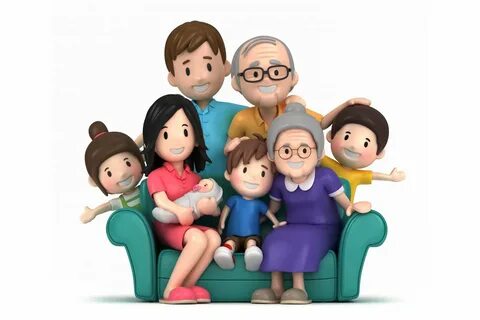 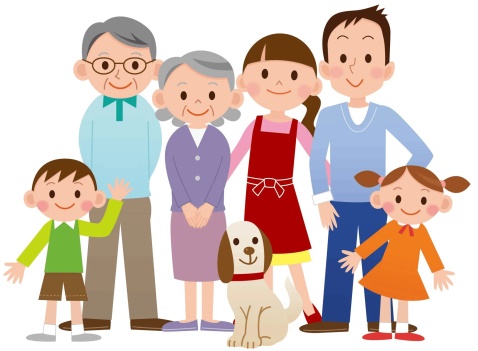 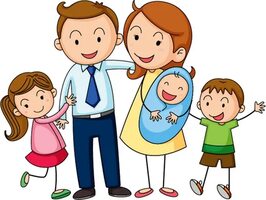 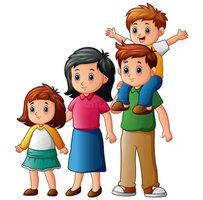 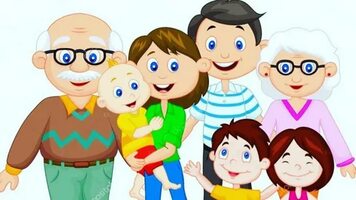 Наши дети очень быстро вырастают, поэтому очень ценна каждая минута, проведенная вместе.Наши дети очень быстро вырастают, поэтому очень ценна каждая минута, проведенная вместе.Наши дети очень быстро вырастают, поэтому очень ценна каждая минута, проведенная вместе.Наши дети очень быстро вырастают, поэтому очень ценна каждая минута, проведенная вместе.Наши дети очень быстро вырастают, поэтому очень ценна каждая минута, проведенная вместе.